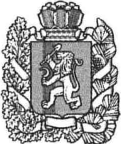 АДМИНИСТРАЦИЯ БОГУЧАНСКОГО  РАЙОНАПОСТАНОВЛЕНИЕ24.07. 2019                                      с.Богучаны                                      № 758-ПО внесении изменений в муниципальную программу Богучанского района «Управление муниципальными финансами», утвержденную постановлением администрации  Богучанского района  от 01.11.2013 № 1394-п «Об утверждении муниципальной программы Богучанского района «Управление муниципальными  финансами»В соответствии со статьей 179 Бюджетного кодекса Российской Федерации, постановлением администрации Богучанского района от 17.07.13 № 849-п «Об утверждении Порядка принятия решений о разработке муниципальных программ Богучанского района, их формировании и реализации», статьями 7,8,47  Устава Богучанского района Красноярского края,  ПОСТАНОВЛЯЮ:1. Внести изменения в муниципальную программу «Управление муниципальными  финансами», утвержденную  постановлением    администрации    Богучанского   района     от 01.11.2013 № 1394-п (далее –Программа) следующего содержания:1.1)  в разделе 1.Программы  «Паспорт муниципальной программы «Управление муниципальными финансами» строку «Ресурсное обеспечение муниципальной программы» изложить в следующей редакции:	1.2) приложение  № 2 к муниципальной Программе изложить в новой редакции согласно приложению №1 к настоящему постановлению.	1.3) приложение  № 3 к муниципальной Программе изложить в новой редакции согласно приложению № 2 к настоящему постановлению. 1.4)  в приложении № 5 муниципальной программе «Управление муниципальными финансами» в разделе 1.«Паспорт подпрограммы» Подпрограммы «Создание условий для эффективного и ответственного управления муниципальными финансами, повышения устойчивости бюджетов  муниципальных образований Богучанского района» строку «Объемы и источники финансирования» изложить в следующей редакции:1.5) в приложении № 5 муниципальной программе «Управление муниципальными финансами»  раздел 8.  Подпрограммы «Создание условий для эффективного и ответственного управления муниципальными финансами, повышения устойчивости бюджетов  муниципальных образований Богучанского района»,  «Обоснование финансовых, материальных и трудовых затрат» изложить в следующей редакции:«Мероприятия подпрограммы реализуются за счет средств  районного, краевого и федерального бюджетов.         Общий объем бюджетных ассигнований на реализацию подпрограммы составляет 843 849 989,06 рублей, в том числе:33 301 491,93 рублей – средства федерального бюджета;276 795 807,97 рублей – средства краевого бюджета;533 752 689,16 рублей – средства районного бюджета.Объем финансирования по годам реализации муниципальной подпрограммы:2014 год – 107 619 441,76 рублей, в том числе:4 273 900,00 рублей – средства федерального бюджета;26 883 464,00 рублей - средства краевого бюджета;76 462 077,76 рублей - средства районного бюджета;2015 год – 119 335 807,00  рублей, в том числе:4 971 820,00 рублей – средства федерального бюджета;31 231 287,00 рублей - средства краевого бюджета;83 132 700,00 рублей - средства районного бюджета;2016 год – 105 812 600,00  рублей, в том числе: 4 321 800,00 рублей – средства федерального бюджета;25 358 900,00 рублей - средства краевого бюджета;76 131 900,00 рублей - средства районного бюджета.2017 год –113 163 883,00 рублей, в том числе: 4 131 005,00 рублей – средства федерального бюджета;34 075 040,00 рублей - средства краевого бюджета;74 957 838,00 рублей - средства районного бюджета;2018 год – 110 033 705,30  рублей, в том числе:4 966 396,90 рублей – средства федерального бюджета;45 685 767,00 рублей - средства краевого бюджета;59 381 541,40 рублей - средства районного бюджета;2019 год – 115 227 152,00  рублей, в том числе: 6 132 370,03 рублей – средства федерального бюджета;46 892 149,97 рублей - средства краевого бюджета;62 202 632,00 рублей - средства районного бюджета;2020 год – 88 580 800,00  рублей, в том числе: 4 504 200,00 рублей – средства федерального бюджета;33 334 600,00 рублей - средства краевого бюджета;50 742 000,00 рублей - средства районного бюджета;2021 год – 84 076 600,00  рублей, в том числе: 33 334 600,00 рублей - средства краевого бюджета;50 742 000,00 рублей - средства районного бюджета.Дополнительные материальные и трудовые затраты не предусмотрены.2. Контроль за исполнением настоящего постановления возложить на заместителя Главы  Богучанского района по экономике и планированию Н.В. Илиндееву.           3. Постановление вступает в силу  после опубликования в Официальном вестнике Богучанского района.И.о. Главы Богучанского района                                                В.Р.СаарРесурсное обеспечение муниципальной программыОбщий объем бюджетных ассигнований на реализацию муниципальной программы составляет 944 569 845,66 рублей, в том числе:33 301 491,93  рублей – средства федерального бюджета;277 860 911,97  рублей – средства краевого бюджета;633 407 441,76 рублей - средства районного бюджета.Объем финансирования по годам реализации муниципальной  программы:2014 год – 119 947 028,32  рублей, в том числе:4 273 900,00 рублей – средства федерального бюджета;26 885 848,00 рублей - средства краевого бюджета;88 787 280,32 рублей – средства районного бюджета;2015 год – 131 070 344,61 рублей, в том числе:4 971 820,00 рублей – средства федерального бюджета;31 431 287,00 рублей - средства краевого бюджета;94 667 237,61 рублей – средства районного бюджета;2016 год – 118 476 136,76 рублей, в том числе:4 321 800,00 рублей средства федерального бюджета;25 358 900,00 рублей - средства краевого бюджета;88 795 436,76 рублей – средства районного бюджета;2017 год – 125 854 911,55 рублей, в том числе:4 131 005,00 рублей средства федерального бюджета;34 088 060,00рублей - средства краевого бюджета;87 635 846,55 рублей – средства районного бюджета;2018 год – 122 974 582,42 рублей, в том числе:4 966 396,90 рублей средства федерального бюджета;46 410 067,00 рублей - средства краевого бюджета;71 598 118,52 рублей – средства районного бюджета.2019 год – 129 974 322,00 рублей, в том числе:6 132 370,03 рублей средства федерального бюджета;47 017 549,97 рублей - средства краевого бюджета;76 824 402,00 рублей – средства районного бюджета;2020 год – 100 388 360,00 рублей, в том числе:4 504 200,00 рублей средства федерального бюджета;33 334 600,00 рублей - средства краевого бюджета;62 549 560,00 рублей – средства районного бюджета;2021 год – 95 884 160,00 рублей, в том числе:33 334 600,00 рублей - средства краевого бюджета;62 549 560,00 рублей – средства районного бюджета.Объемы и источники финансирования    Общий объем бюджетных ассигнований на реализацию подпрограммы составляет 843 849 989,06 рублей, в том числе:33 301 491,93 рублей – средства федерального бюджета;276 795 807,97 рублей – средства краевого бюджета;533 752 689,16 рублей – средства районного бюджета.Объем финансирования по годам реализации муниципальной подпрограммы:2014 год – 107 619 441,76 рублей, в том числе:4 273 900,00 рублей – средства федерального бюджета;26 883 464,00 рублей - средства краевого бюджета;76 462 077,76 рублей - средства районного бюджета;2015 год – 119 335 807,00  рублей, в том числе:4 971 820,00 рублей – средства федерального бюджета;31 231 287,00 рублей - средства краевого бюджета;83 132 700,00 рублей - средства районного бюджета;2016 год – 105 812 600,00  рублей, в том числе: 4 321 800,00 рублей – средства федерального бюджета;25 358 900,00 рублей - средства краевого бюджета;76 131 900,00 рублей - средства районного бюджета.2017 год –113 163 883,00 рублей, в том числе: 4 131 005,00 рублей – средства федерального бюджета;34 075 040,00 рублей - средства краевого бюджета;74 957 838,00 рублей - средства районного бюджета;2018 год – 110 033 705,30  рублей, в том числе:4 966 396,90 рублей – средства федерального бюджета;45 685 767,00 рублей - средства краевого бюджета;59 381 541,40 рублей - средства районного бюджета;2019 год – 115 227 152,00  рублей, в том числе: 6 132 370,03 рублей – средства федерального бюджета;46 892 149,97 рублей - средства краевого бюджета;62 202 632,00 рублей - средства районного бюджета;2020 год – 88 580 800,00  рублей, в том числе: 4 504 200,00 рублей – средства федерального бюджета;33 334 600,00 рублей - средства краевого бюджета;50 742 000,00 рублей - средства районного бюджета;2021 год – 84 076 600,00  рублей, в том числе: 33 334 600,00 рублей - средства краевого бюджета;50 742 000,00 рублей - средства районного бюджета.                                                            Приложение №1
 к постановлению администрации  Богучанского района 
 от «24»07.2019г № 758-ППриложение № 2к муниципальной программе «Управление муниципальными финансами»Информация о распределении планируемых расходов по отдельным мероприятиям программы, подпрограммам  муниципальной программы Богучанского района Статус (муниципальная программа, подпрограмма)Наименование  программы, подпрограммыНаименование ГРБСКод бюджетной классификации Код бюджетной классификации Код бюджетной классификации Код бюджетной классификации Расходы (рублей), годыРасходы (рублей), годыРасходы (рублей), годыРасходы (рублей), годыРасходы (рублей), годыРасходы (рублей), годыРасходы (рублей), годыРасходы (рублей), годыСтатус (муниципальная программа, подпрограмма)Наименование  программы, подпрограммыНаименование ГРБСГРБСРзЦСРВР2014 год2015 год2016 год2017 год2018 год2019 год2020 год2021 годИтого за 2014-2021 годыСтатус (муниципальная программа, подпрограмма)Наименование  программы, подпрограммыНаименование ГРБСГРБСПрЦСРВР2014 год2015 год2016 год2017 год2018 год2019 год2020 год2021 годИтого за 2014-2021 годыМуниципальная программа«Управление муниципальными финансами» всего расходные обязательства по программе, в том числе:890ХХХ   119 947 028,32        131 070 344,61        118 476 136,76         125 854 911,55      122 974 582,42      129 974 322,00      100 388 360,00        95 884 160,00       944 569 845,66   Муниципальная программа«Управление муниципальными финансами» Финансовое управление администрации Богучанского района 890ХХХ   119 947 028,32        131 070 344,61        118 476 136,76         125 854 911,55      122 974 582,42      129 974 322,00      100 388 360,00        95 884 160,00       944 569 845,66   Подпрограмма 1"Создание условий для эффективного и ответственного управления муниципальными финансами, повышения устойчивости бюджетов  муниципальных образований Богучанского района»всего расходные обязательства по подпрограмме, в том числе:890ХХХ   107 619 441,76        119 335 807,00        105 812 600,00         113 163 883,00      110 033 705,30      115 227 152,00        88 580 800,00        84 076 600,00       843 849 989,06   Подпрограмма 1"Создание условий для эффективного и ответственного управления муниципальными финансами, повышения устойчивости бюджетов  муниципальных образований Богучанского района»Финансовое управление администрации Богучанского района890ХХХ   107 619 441,76        119 335 807,00        105 812 600,00         113 163 883,00      110 033 705,30      115 227 152,00        88 580 800,00        84 076 600,00       843 849 989,06   Подпрограмма 2«Обеспечение реализации муниципальной программы»всего расходные обязательства по подпрограмме, в том числе:890 ХХХ     12 327 586,56          11 734 537,61          12 663 536,76           12 691 028,55        12 940 877,12        14 747 170,00        11 807 560,00        11 807 560,00       100 719 856,60   Подпрограмма 2«Обеспечение реализации муниципальной программы»Финансовое управление администрации Богучанского района890ХХХ     12 327 586,56          11 734 537,61          12 663 536,76           12 691 028,55        12 940 877,12        14 747 170,00        11 807 560,00        11 807 560,00       100 719 856,60                                                               Приложение №2
 к постановлению администрации  Богучанского района 
 от «24»07.2019г № 758-ППриложение № 3к муниципальной  программе «Управление  муниципальными финансами»Информация о ресурсном обеспечении и прогнозной оценке расходов на реализацию целей муниципальной программы Богучанского района  с учетом источников финансирования,  в том числе по источникамСтатусНаименование муниципальной программы, подпрограммы муниципальной программыОтветственный исполнитель, соисполнителиОценка расходов (рублей), годыОценка расходов (рублей), годыОценка расходов (рублей), годыОценка расходов (рублей), годыОценка расходов (рублей), годыОценка расходов (рублей), годыОценка расходов (рублей), годыОценка расходов (рублей), годыОценка расходов (рублей), годыСтатусНаименование муниципальной программы, подпрограммы муниципальной программыОтветственный исполнитель, соисполнители2014 год2015 год2016 год 2017 год 2018 год 2019 год 2020 год 2021 годИтого за 2014-2021 годыМуниципальная  программа«Управление муниципальными финансами» Всего                        119 947 028,32      131 070 344,61      118 476 136,76      125 854 911,55       122 974 582,42       129 974 322,00    100 388 360,00      95 884 160,00         944 569 845,66   Муниципальная  программа«Управление муниципальными финансами» в том числе:             Муниципальная  программа«Управление муниципальными финансами» федеральный бюджет         4 273 900,00          4 971 820,00         4 321 800,00          4 131 005,00   4 966 396,90           6 132 370,03        4 504 200,00                         -              33 301 491,93   Муниципальная  программа«Управление муниципальными финансами» краевой бюджет                 26 885 848,00        31 431 287,00       25 358 900,00        34 088 060,00         46 410 067,00         47 017 549,97      33 334 600,00      33 334 600,00            277 860 911,97   Муниципальная  программа«Управление муниципальными финансами» бюджет муниципального образования        88 787 280,32        94 667 237,61       88 795 436,76        87 635 846,55         71 598 118,52         76 824 402,00      62 549 560,00      62 549 560,00            633 407 441,76   Подпрограмма 1«Создание условий для эффективного и ответственного управления муниципальными финансами, повышения устойчивости бюджетов  муниципальных образований Богучанского района»Всего                        107 619 441,76      119 335 807,00     105 812 600,00      113 163 883,00       110 033 705,30      115 227 152,00      88 580 800,00      84 076 600,00            843 849 989,06   Подпрограмма 1«Создание условий для эффективного и ответственного управления муниципальными финансами, повышения устойчивости бюджетов  муниципальных образований Богучанского района»в том числе:             Подпрограмма 1«Создание условий для эффективного и ответственного управления муниципальными финансами, повышения устойчивости бюджетов  муниципальных образований Богучанского района»федеральный бюджет         4 273 900,00          4 971 820,00         4 321 800,00          4 131 005,00           4 966 396,90           6 132 370,03        4 504 200,00            33 301 491,93   Подпрограмма 1«Создание условий для эффективного и ответственного управления муниципальными финансами, повышения устойчивости бюджетов  муниципальных образований Богучанского района»краевой бюджет                 26 883 464,00        31 231 287,00       25 358 900,00        34 075 040,00         45 685 767,00         46 892 149,97      33 334 600,00    33 334 600,00            276 795 807,97   Подпрограмма 1«Создание условий для эффективного и ответственного управления муниципальными финансами, повышения устойчивости бюджетов  муниципальных образований Богучанского района»бюджет муниципального  образования         76 462 077,76        83 132 700,00       76 131 900,00        74 957 838,00         59 381 541,40         62 202 632,00      50 742 000,00      50 742 000,00            533 752 689,16   Подпрограмма 2«Обеспечение реализации муниципальной программы»Всего                          12 327 586,56        11 734 537,61       12 663 536,76        12 691 028,55         12 940 877,12         14 747 170,00      11 807 560,00      11 807 560,00            100 719 856,60   Подпрограмма 2«Обеспечение реализации муниципальной программы»в том числе:             Подпрограмма 2«Обеспечение реализации муниципальной программы»федеральный бюджет                                -     Подпрограмма 2«Обеспечение реализации муниципальной программы»краевой бюджет                            2 384,00               200 000,00                 13 020,00                724 300,00                125 400,00                1 065 104,00   Подпрограмма 2«Обеспечение реализации муниципальной программы»бюджет муниципального  образования      12 325 202,56        11 534 537,61       12 663 536,76        12 678 008,55       12 216 577,12       14 621 770,00      11 807 560,00      11 807 560,00           99 654 752,60                                                               Приложение №3
 к постановлению администрации  Богучанского района 
 от «24»07.2019г № 758-П_Приложение № 2 к подпрограмме «Создание условий для эффективного и ответственного
 управления муниципальными финансами, повышения устойчивости
 бюджетов муниципальных образований»Перечень мероприятий подпрограммы Наименование  программы, подпрограммыГРБС ГРБС Код бюджетной классификацииКод бюджетной классификацииКод бюджетной классификацииКод бюджетной классификацииОжидаемый результат от реализации подпрограммного мероприятия(в натуральном выражении)Наименование  программы, подпрограммыГРБС ГРБС ГРБСРзПрЦСРВР2014 год2015 год2016 год2017 год2018 год2019 год2020 год2021 годИтого за 2014-2021 годыОжидаемый результат от реализации подпрограммного мероприятия(в натуральном выражении)Цель подпрограммы: обеспечение равных условий для устойчивого и эффективного исполнения расходных обязательств бюджетов муниципальных образований, обеспечение сбалансированности и повышение финансовой самостоятельности   местных бюджетов.Цель подпрограммы: обеспечение равных условий для устойчивого и эффективного исполнения расходных обязательств бюджетов муниципальных образований, обеспечение сбалансированности и повышение финансовой самостоятельности   местных бюджетов.Цель подпрограммы: обеспечение равных условий для устойчивого и эффективного исполнения расходных обязательств бюджетов муниципальных образований, обеспечение сбалансированности и повышение финансовой самостоятельности   местных бюджетов.Цель подпрограммы: обеспечение равных условий для устойчивого и эффективного исполнения расходных обязательств бюджетов муниципальных образований, обеспечение сбалансированности и повышение финансовой самостоятельности   местных бюджетов.Цель подпрограммы: обеспечение равных условий для устойчивого и эффективного исполнения расходных обязательств бюджетов муниципальных образований, обеспечение сбалансированности и повышение финансовой самостоятельности   местных бюджетов.Цель подпрограммы: обеспечение равных условий для устойчивого и эффективного исполнения расходных обязательств бюджетов муниципальных образований, обеспечение сбалансированности и повышение финансовой самостоятельности   местных бюджетов.Цель подпрограммы: обеспечение равных условий для устойчивого и эффективного исполнения расходных обязательств бюджетов муниципальных образований, обеспечение сбалансированности и повышение финансовой самостоятельности   местных бюджетов.Цель подпрограммы: обеспечение равных условий для устойчивого и эффективного исполнения расходных обязательств бюджетов муниципальных образований, обеспечение сбалансированности и повышение финансовой самостоятельности   местных бюджетов.Цель подпрограммы: обеспечение равных условий для устойчивого и эффективного исполнения расходных обязательств бюджетов муниципальных образований, обеспечение сбалансированности и повышение финансовой самостоятельности   местных бюджетов.Цель подпрограммы: обеспечение равных условий для устойчивого и эффективного исполнения расходных обязательств бюджетов муниципальных образований, обеспечение сбалансированности и повышение финансовой самостоятельности   местных бюджетов.Цель подпрограммы: обеспечение равных условий для устойчивого и эффективного исполнения расходных обязательств бюджетов муниципальных образований, обеспечение сбалансированности и повышение финансовой самостоятельности   местных бюджетов.Цель подпрограммы: обеспечение равных условий для устойчивого и эффективного исполнения расходных обязательств бюджетов муниципальных образований, обеспечение сбалансированности и повышение финансовой самостоятельности   местных бюджетов.Цель подпрограммы: обеспечение равных условий для устойчивого и эффективного исполнения расходных обязательств бюджетов муниципальных образований, обеспечение сбалансированности и повышение финансовой самостоятельности   местных бюджетов.Цель подпрограммы: обеспечение равных условий для устойчивого и эффективного исполнения расходных обязательств бюджетов муниципальных образований, обеспечение сбалансированности и повышение финансовой самостоятельности   местных бюджетов.Цель подпрограммы: обеспечение равных условий для устойчивого и эффективного исполнения расходных обязательств бюджетов муниципальных образований, обеспечение сбалансированности и повышение финансовой самостоятельности   местных бюджетов.Цель подпрограммы: обеспечение равных условий для устойчивого и эффективного исполнения расходных обязательств бюджетов муниципальных образований, обеспечение сбалансированности и повышение финансовой самостоятельности   местных бюджетов.Цель подпрограммы: обеспечение равных условий для устойчивого и эффективного исполнения расходных обязательств бюджетов муниципальных образований, обеспечение сбалансированности и повышение финансовой самостоятельности   местных бюджетов.Задача 1: Создание условий для обеспечения финансовой устойчивости бюджетов муниципальных образованийЗадача 1: Создание условий для обеспечения финансовой устойчивости бюджетов муниципальных образованийЗадача 1: Создание условий для обеспечения финансовой устойчивости бюджетов муниципальных образованийЗадача 1: Создание условий для обеспечения финансовой устойчивости бюджетов муниципальных образованийЗадача 1: Создание условий для обеспечения финансовой устойчивости бюджетов муниципальных образованийЗадача 1: Создание условий для обеспечения финансовой устойчивости бюджетов муниципальных образованийЗадача 1: Создание условий для обеспечения финансовой устойчивости бюджетов муниципальных образованийЗадача 1: Создание условий для обеспечения финансовой устойчивости бюджетов муниципальных образованийЗадача 1: Создание условий для обеспечения финансовой устойчивости бюджетов муниципальных образованийЗадача 1: Создание условий для обеспечения финансовой устойчивости бюджетов муниципальных образованийЗадача 1: Создание условий для обеспечения финансовой устойчивости бюджетов муниципальных образованийЗадача 1: Создание условий для обеспечения финансовой устойчивости бюджетов муниципальных образованийЗадача 1: Создание условий для обеспечения финансовой устойчивости бюджетов муниципальных образованийЗадача 1: Создание условий для обеспечения финансовой устойчивости бюджетов муниципальных образованийЗадача 1: Создание условий для обеспечения финансовой устойчивости бюджетов муниципальных образованийЗадача 1: Создание условий для обеспечения финансовой устойчивости бюджетов муниципальных образованийЗадача 1: Создание условий для обеспечения финансовой устойчивости бюджетов муниципальных образованийМероприятие 1.1: Предоставление дотаций на выравнивание бюджетной обеспеченности муниципальных районов (городских округов) из регионального фонда финансовой поддержки Финансовое управление администрации Богучанского районаФинансовое управление администрации Богучанского района89014011117601511        24 150 400,00         23 151 300,00                   47 301 700,00   Минимальный размер бюджетной обеспеченности поселений после выравнивания 
2012 год - 2152 рублей,2013   - 2469 рублей, 2014 год – не менее 2768 рублей,2015 год  - не менее 3081 рублей,2016 год – не менее 2925 рублей,2017 год  – не менее 3157 рублей,2018 год  – не менее 1748 рублей, 2019-2021 годы не менее 1998 рублей.Мероприятие 1.1: Предоставление дотаций на выравнивание бюджетной обеспеченности муниципальных районов (городских округов) из регионального фонда финансовой поддержки Финансовое управление администрации Богучанского районаФинансовое управление администрации Богучанского района89014011110076010511        23 885 200,00           26 666 200,00            37 201 800,00       41 401 000,00       33 120 800,00       33 120 800,00                 195 395 800,00   Минимальный размер бюджетной обеспеченности поселений после выравнивания 
2012 год - 2152 рублей,2013   - 2469 рублей, 2014 год – не менее 2768 рублей,2015 год  - не менее 3081 рублей,2016 год – не менее 2925 рублей,2017 год  – не менее 3157 рублей,2018 год  – не менее 1748 рублей, 2019-2021 годы не менее 1998 рублей.Мероприятие 1.2:Предоставление межбюджетных трансфертов на поддержку мер по обеспечению сбалансированности бюджетов поселенийФинансовое управление администрации Богучанского районаФинансовое управление администрации Богучанского района89014031118012540        40 904 000,00         45 688 900,00                   86 592 900,00   Отсутствие  в местных бюджетах просроченной кредиторской задолженности по выплате заработной платы с начислениями работникам бюджетной сферы  и по исполнению обязательств перед  гражданами,  ежегодноМероприятие 1.2:Предоставление межбюджетных трансфертов на поддержку мер по обеспечению сбалансированности бюджетов поселений89014031110080120540        43 736 400,00           36 937 338,00            26 621 841,40       21 334 600,00       18 693 000,00       18 693 000,00                 166 016 179,40   Отсутствие  в местных бюджетах просроченной кредиторской задолженности по выплате заработной платы с начислениями работникам бюджетной сферы  и по исполнению обязательств перед  гражданами,  ежегодноМероприятие 1.3:Предоставление дотаций на выравнивание  бюджетной обеспеченности  за счет средств районного фонда финансовой поддержки бюджетам поселений Финансовое управление администрации Богучанского района Финансовое управление администрации Богучанского района 89014011118013511        35 381 300,00         37 443 800,00                   72 825 100,00   Минимальный размер бюджетной обеспеченности поселений после выравнивания 
2012 год - 2152 рублей,2013   - 2469 рублей, 2014 год – не менее 2768 рублей,2015 год  - не менее 3081 рублей,2016 год – не менее 2925 рублей,2017 год  – не менее 3157 рублей,2018 год  – не менее 1748 рублей, 2019-2021 годы не менее 1998 рублей.Мероприятие 1.3:Предоставление дотаций на выравнивание  бюджетной обеспеченности  за счет средств районного фонда финансовой поддержки бюджетам поселений Финансовое управление администрации Богучанского района Финансовое управление администрации Богучанского района 89014011110080130511        32 395 500,00           37 521 500,00            32 759 700,00       40 838 100,00       32 049 000,00       32 049 000,00                 207 612 800,00   Минимальный размер бюджетной обеспеченности поселений после выравнивания 
2012 год - 2152 рублей,2013   - 2469 рублей, 2014 год – не менее 2768 рублей,2015 год  - не менее 3081 рублей,2016 год – не менее 2925 рублей,2017 год  – не менее 3157 рублей,2018 год  – не менее 1748 рублей, 2019-2021 годы не менее 1998 рублей.Мероприятие 1.4:
Предоставление межбюджетных трансфертов на частичное финансирование (возмещение) расходов на региональные выплаты и выплаты, обеспечивающие уровень заработной платы  работников бюджетной сферы не ниже размера минимальной заработной платы (минимального размера оплаты труда)Финансовое управление администрации Богучанского района Финансовое управление администрации Богучанского района 89008011111021540             785 647,00           1 875 000,00                     2 660 647,00   Минимальный размер бюджетной обеспеченности поселений после выравнивания 
2012 год - 2152 рублей,2013   - 2469 рублей, 2014 год – не менее 2768 рублей,2015 год  - не менее 3081 рублей,2016 год – не менее 2925 рублей,2017 год  – не менее 3157 рублей,2018 год  – не менее 1748 рублей, 2019-2021 годы не менее 1998 рублей.Мероприятие 1.4:
Предоставление межбюджетных трансфертов на частичное финансирование (возмещение) расходов на региональные выплаты и выплаты, обеспечивающие уровень заработной платы  работников бюджетной сферы не ниже размера минимальной заработной платы (минимального размера оплаты труда)Финансовое управление администрации Богучанского района Финансовое управление администрации Богучанского района 89008011110010210540             389 000,00                        389 000,00   Минимальный размер бюджетной обеспеченности поселений после выравнивания 
2012 год - 2152 рублей,2013   - 2469 рублей, 2014 год – не менее 2768 рублей,2015 год  - не менее 3081 рублей,2016 год – не менее 2925 рублей,2017 год  – не менее 3157 рублей,2018 год  – не менее 1748 рублей, 2019-2021 годы не менее 1998 рублей.Мероприятие 1.4:
Предоставление межбюджетных трансфертов на частичное финансирование (возмещение) расходов на региональные выплаты и выплаты, обеспечивающие уровень заработной платы  работников бюджетной сферы не ниже размера минимальной заработной платы (минимального размера оплаты труда)Финансовое управление администрации Богучанского района Финансовое управление администрации Богучанского района 89011011111021540             341 939,00              224 000,00                        565 939,00   Минимальный размер бюджетной обеспеченности поселений после выравнивания 
2012 год - 2152 рублей,2013   - 2469 рублей, 2014 год – не менее 2768 рублей,2015 год  - не менее 3081 рублей,2016 год – не менее 2925 рублей,2017 год  – не менее 3157 рублей,2018 год  – не менее 1748 рублей, 2019-2021 годы не менее 1998 рублей.Мероприятие 1.4:
Предоставление межбюджетных трансфертов на частичное финансирование (возмещение) расходов на региональные выплаты и выплаты, обеспечивающие уровень заработной платы  работников бюджетной сферы не ниже размера минимальной заработной платы (минимального размера оплаты труда)Финансовое управление администрации Богучанского района Финансовое управление администрации Богучанского района 89014031111021540             574 075,00           4 067 000,00                     4 641 075,00   Минимальный размер бюджетной обеспеченности поселений после выравнивания 
2012 год - 2152 рублей,2013   - 2469 рублей, 2014 год – не менее 2768 рублей,2015 год  - не менее 3081 рублей,2016 год – не менее 2925 рублей,2017 год  – не менее 3157 рублей,2018 год  – не менее 1748 рублей, 2019-2021 годы не менее 1998 рублей.Мероприятие 1.4:
Предоставление межбюджетных трансфертов на частичное финансирование (возмещение) расходов на региональные выплаты и выплаты, обеспечивающие уровень заработной платы  работников бюджетной сферы не ниже размера минимальной заработной платы (минимального размера оплаты труда)Финансовое управление администрации Богучанского района Финансовое управление администрации Богучанского района 89014031110010210540             110 000,00                 222 380,00         2 245 000,00                     2 577 380,00   Минимальный размер бюджетной обеспеченности поселений после выравнивания 
2012 год - 2152 рублей,2013   - 2469 рублей, 2014 год – не менее 2768 рублей,2015 год  - не менее 3081 рублей,2016 год – не менее 2925 рублей,2017 год  – не менее 3157 рублей,2018 год  – не менее 1748 рублей, 2019-2021 годы не менее 1998 рублей.Мероприятие 1.5:Межбюджетные трансферты на персональные выплаты, устанавливаемые в целях повышения оплаты труда молодым специалистам Финансовое управление администрации Богучанского района Финансовое управление администрации Богучанского района 8908011111031540               80 260,00                80 187,00                        160 447,00   Заинтересованность руководителей учреждений по привлечению молодых специалистов и недопущения отвлечения средств фонда  стимулирующих выплат учреждений на гарантированную выплату производимую указанной категории работниковМероприятие 1.6: Межбюджетные трансферты для реализации проектов по благоустройству территорий поселений, городских округовФинансовое управление администрации Богучанского района Финансовое управление администрации Богучанского района 89005031117741540             701 950,00           1 656 100,00                     2 358 050,00    реализация проектов по благоустройству территорий поселенийМероприятие 1.6: Межбюджетные трансферты для реализации проектов по благоустройству территорий поселений, городских округовФинансовое управление администрации Богучанского района Финансовое управление администрации Богучанского района 89005031110077410540          1 295 500,00             3 780 740,00              2 430 862,00         2 747 520,00                   10 254 622,00    реализация проектов по благоустройству территорий поселенийМероприятие 1.7:
Межбюджетные трансферты на проведение выборов в органы местного самоуправления Финансовое управление администрации Богучанского района Финансовое управление администрации Богучанского района 89014031118014540             176 777,76                        176 777,76   Проведение выборов в органы местного самоуправленияМероприятие 1.8
:Межбюджетные трансферты на частичное финансирование (возмещение) расходов на повышение минимальных размеров окладов, ставок заработной платы работников бюджетной сферы края, которым предоставляется региональная выплата, с 1 октября 2014 года на 10 процентовФинансовое управление администрации Богучанского района Финансовое управление администрации Богучанского района 89014031111022540               71 693,00                          71 693,00   снижение  размера региональной выплатыМероприятие 1.9 Межбюджетные трансферты для реализации проектов по решению вопросов местного значения сельских поселений Финансовое управление администрации Богучанского района 89005031110077490540             350 000,00                 215 000,00            210 000,00                        775 000,00   благоустройство населенных пунктовМероприятие 1.10 Средства на осуществление (возмещение) расходов, направленных на развитие и повышение качества работы муниципальных учреждений, предоставление новых муниципальных услуг, повышение их качестваФинансовое управление администрации Богучанского района 89014031110078400540 3 100 000,00                     3 100 000,00   повышение качества услугМероприятие 1.11 Средства на  повышение  размеров оплаты труда  работников  бюджетной сферы Красноярского края с 1 января 2018 года на 4 процента Финансовое управление администрации Богучанского района 89011011110010470540                49 130,00                          49 130,00   повышение оплаты труда работникам бюджетной сферы на 4 процентаМероприятие 1.11 Средства на  повышение  размеров оплаты труда  работников  бюджетной сферы Красноярского края с 1 января 2018 года на 4 процента Финансовое управление администрации Богучанского района 89014031110010470540           2 339 895,00                     2 339 895,00   повышение оплаты труда работникам бюджетной сферы на 4 процентаМероприятие 1.12 Средства на частичное финансирование (возмещение) расходов на повышение размеров оплаты труда отдельным категориям работников бюджетной сферы Финансовое управление администрации Богучанского района                                     -     повышение оплаты труда  дупутатам, выборным должностным лицам местного самоуправления, осуществляющих свои полномочия на постоянной основе, лиц замещающих иные муниципальные должности, и муниципальных служащих  на 20 процентов с 1 сентября 2018 годаМероприятие 1.12 Средства на частичное финансирование (возмещение) расходов на повышение размеров оплаты труда отдельным категориям работников бюджетной сферы Финансовое управление администрации Богучанского района 89014031110010400540           3 034 000,00                     3 034 000,00   повышение оплаты труда  дупутатам, выборным должностным лицам местного самоуправления, осуществляющих свои полномочия на постоянной основе, лиц замещающих иные муниципальные должности, и муниципальных служащих  на 20 процентов с 1 сентября 2018 годаМероприятие 1.12Межбюджетные трансферты на софинансирование на формирование современной городской среды Финансовое управление администрации Богучанского района благоустройство дворовой территории п.Таежный у многоквартирного домаМероприятие 1.12Межбюджетные трансферты на софинансирование на формирование современной городской среды Финансовое управление администрации Богучанского района 8900503111F255550540      1 526 532,00                     1 526 532,00   благоустройство дворовой территории п.Таежный у многоквартирного домаЗадача 2: Повышение заинтересованности органов местного самоуправления в росте налогового потенциалаЗадача 2: Повышение заинтересованности органов местного самоуправления в росте налогового потенциалаЗадача 2: Повышение заинтересованности органов местного самоуправления в росте налогового потенциалаЗадача 2: Повышение заинтересованности органов местного самоуправления в росте налогового потенциалаЗадача 2: Повышение заинтересованности органов местного самоуправления в росте налогового потенциалаЗадача 2: Повышение заинтересованности органов местного самоуправления в росте налогового потенциалаЗадача 2: Повышение заинтересованности органов местного самоуправления в росте налогового потенциалаЗадача 2: Повышение заинтересованности органов местного самоуправления в росте налогового потенциалаЗадача 2: Повышение заинтересованности органов местного самоуправления в росте налогового потенциалаЗадача 2: Повышение заинтересованности органов местного самоуправления в росте налогового потенциалаЗадача 2: Повышение заинтересованности органов местного самоуправления в росте налогового потенциалаЗадача 2: Повышение заинтересованности органов местного самоуправления в росте налогового потенциалаМероприятие 2.1:Сохранение единых нормативов отчислений в местные бюджеты от налога на прибыль организаций и от налога на доходы физических лиц Мероприятие 2.1:Сохранение единых нормативов отчислений в местные бюджеты от налога на прибыль организаций и от налога на доходы физических лиц Финансовое управление администрации Богучанского районаХХХХХХХРост объема налоговых и неналоговых доходов местных бюджетов в общем объеме доходов местных бюджетов (2,4 млн. рублей в 2014 году)Задача 3:  Повышение качества реализации органами местного самоуправления закрепленных за ними полномочийЗадача 3:  Повышение качества реализации органами местного самоуправления закрепленных за ними полномочийЗадача 3:  Повышение качества реализации органами местного самоуправления закрепленных за ними полномочийЗадача 3:  Повышение качества реализации органами местного самоуправления закрепленных за ними полномочийЗадача 3:  Повышение качества реализации органами местного самоуправления закрепленных за ними полномочийЗадача 3:  Повышение качества реализации органами местного самоуправления закрепленных за ними полномочийЗадача 3:  Повышение качества реализации органами местного самоуправления закрепленных за ними полномочийЗадача 3:  Повышение качества реализации органами местного самоуправления закрепленных за ними полномочийЗадача 3:  Повышение качества реализации органами местного самоуправления закрепленных за ними полномочийЗадача 3:  Повышение качества реализации органами местного самоуправления закрепленных за ними полномочийЗадача 3:  Повышение качества реализации органами местного самоуправления закрепленных за ними полномочийЗадача 3:  Повышение качества реализации органами местного самоуправления закрепленных за ними полномочийЗадача 3:  Повышение качества реализации органами местного самоуправления закрепленных за ними полномочийЗадача 3:  Повышение качества реализации органами местного самоуправления закрепленных за ними полномочийЗадача 3:  Повышение качества реализации органами местного самоуправления закрепленных за ними полномочийЗадача 3:  Повышение качества реализации органами местного самоуправления закрепленных за ними полномочийЗадача 3:  Повышение качества реализации органами местного самоуправления закрепленных за ними полномочийМероприятие 3.1
:Предоставление субвенций бюджетам поселений на реализацию государственных полномочий по первичному воинскому учету  на территориях, где отсутствуют военные комиссариатыМероприятие 3.1
:Предоставление субвенций бюджетам поселений на реализацию государственных полномочий по первичному воинскому учету  на территориях, где отсутствуют военные комиссариатыФинансовое управление администрации Богучанского района8902031115118530          4 273 900,00           4 971 820,00                           -                             -                       9 245 720,00   Выполнение государственных полномочийМероприятие 3.1
:Предоставление субвенций бюджетам поселений на реализацию государственных полномочий по первичному воинскому учету  на территориях, где отсутствуют военные комиссариатыМероприятие 3.1
:Предоставление субвенций бюджетам поселений на реализацию государственных полномочий по первичному воинскому учету  на территориях, где отсутствуют военные комиссариатыФинансовое управление администрации Богучанского района8902031110051180530          4 321 800,00             4 131 005,00              4 966 396,90         4 710 600,00         4 504 200,00                           -                     22 634 001,90   Выполнение государственных полномочийМероприятие 3.2:
Предоставление субвенций бюджетам поселений на реализацию государственных полномочий по созданию и обеспечению  деятельности  административных комиссийМероприятие 3.2:
Предоставление субвенций бюджетам поселений на реализацию государственных полномочий по созданию и обеспечению  деятельности  административных комиссийФинансовое управление администрации Богучанского района8901131117514540             177 500,00              177 700,00                        355 200,00   Выполнение государственных полномочийМероприятие 3.2:
Предоставление субвенций бюджетам поселений на реализацию государственных полномочий по созданию и обеспечению  деятельности  административных комиссийМероприятие 3.2:
Предоставление субвенций бюджетам поселений на реализацию государственных полномочий по созданию и обеспечению  деятельности  административных комиссийФинансовое управление администрации Богучанского района8901131110075140530             178 200,00                178 100,00                 192 700,00            213 800,00            213 800,00            213 800,00                     1 190 400,00   Выполнение государственных полномочийЗадача 4: Повышение качества управления муниципальными финансами.Задача 4: Повышение качества управления муниципальными финансами.Задача 4: Повышение качества управления муниципальными финансами.Задача 4: Повышение качества управления муниципальными финансами.Задача 4: Повышение качества управления муниципальными финансами.Задача 4: Повышение качества управления муниципальными финансами.Задача 4: Повышение качества управления муниципальными финансами.Задача 4: Повышение качества управления муниципальными финансами.Задача 4: Повышение качества управления муниципальными финансами.Задача 4: Повышение качества управления муниципальными финансами.Задача 4: Повышение качества управления муниципальными финансами.Задача 4: Повышение качества управления муниципальными финансами.Задача 4: Повышение качества управления муниципальными финансами.Задача 4: Повышение качества управления муниципальными финансами.Задача 4: Повышение качества управления муниципальными финансами.Задача 4: Повышение качества управления муниципальными финансами.Задача 4: Повышение качества управления муниципальными финансами.Мероприятие 4.1
:Проведение регулярного и оперативного мониторинга финансовой ситуации в муниципальных образованияхМероприятие 4.1
:Проведение регулярного и оперативного мониторинга финансовой ситуации в муниципальных образованияхФинансовое управление администрации Богучанского районаХХХХХХХХ Отсутствие в местных бюджетах просроченной кредиторской задолженности по выплате заработной платы с начислениями работникам бюджетной сферы и по исполнению обязательств перед гражданамиИтого по подпрограммеИтого по подпрограммехххх107 619 441,76   119 335 807,00   105 812 600,00   113 163 883,00   110 033 705,30     115 227 152,00       88 580 800,00       84 076 600,00             843 849 989,06   